Degree Committee Appointment form for Internal Examiners and Assessors* (MPhil/MRes/MEd)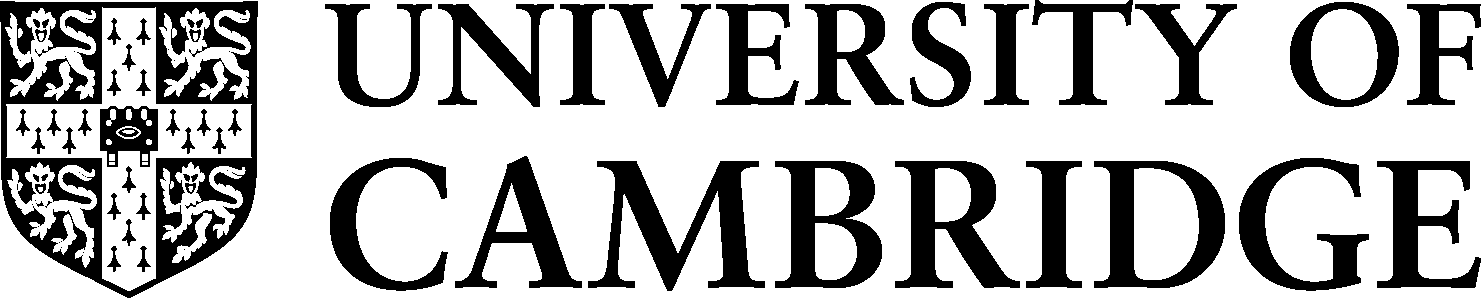 Educational and Student PolicySarah.Cook@admin.cam.ac.ukhttp://www.admin.cam.ac.uk/offices/education/**Please note that from 1 October 2016 the General Board will appoint all Examiners for the MPhil by advanced study, which requires ESP to validate the Degree Committee’s nominations. If there are any concerns regarding a nomination, a member of Educational and Student Policy (ESP) will contact you within 10 days of receiving this form. If you do not hear from ESP within that period, you can continue with the appointment process.**Please enter the name of the Chair of Examiners in the table below:Please enter the name of appointed Examiners in the table below:Please enter the name of appointed Assessors in the table below:*For the difference between Assessors and Examiners please refer to Who can be nominated as an Examiner or Assessor? Please return this form to: Educational and Student Policy, University of Cambridge, 17 Mill Lane, Cambridge, CB2 1RXor by email to: Sarah.Cook@admin.cam.ac.ukOffice use onlyMPhil/MRes/MEd ProgrammeUse a separate form for each DegreeTerm/YearTitleName(surname and first names)CRSIDDate of birthFaculty or DepartmentCollege(If applicable)TypeStatusProf/Dr etc.Not initials(if known)UTOCTONUTOChairSeniorTitleName(surname and first names)CRSIDDate of birthFaculty or DepartmentCollege(If applicable)TypeExaminer or AssessorStatusProf/Dr etc.Not initials(if known)UTOCTONUTOstudentTitleName(surname and first names)CRSIDDate of birthFaculty or DepartmentCollege(If applicable)TypeExaminer or AssessorStatusProf/Dr etc.Not initials(if known)UTOCTONUTOstudentYour name in print:Signature and Date: